	Ridgeway Primary School and Nursery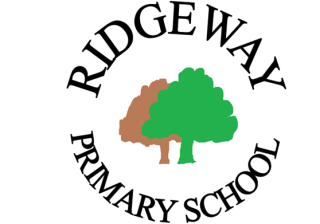 	Southcote Road, South Croydon, CR2 0EQ	www.ridgewayprimaryschool.org.ukRIDGEWAY PRIMARY AND NURSERY SCHOOLPERSON SPECIFICATION         MINIMUM ESSENTIAL REQUIREMENTSProfessional Values and PracticeEffective communication skills to develop the partnership with pupils, parents/carers and colleaguesAwareness of the school environment, including links with the local communityCommitment to professional developmentGood level of punctuality and attendance Be able to uphold the school’s behaviour code Actively participate in staff training and staff meetingsKnowledge and UnderstandingSecure knowledge of the National Curriculum / Early Years Foundation Stage CurriculumExperience of using ICT effectively both in curriculum planning and teachingUnderstanding of your responsibilities under the SEND Code of Practice; knowledge of how to safeguard childrenKnowledge and experience of developing a purposeful learning environment that enables high quality discussion, thinking and challenge. Respect for pupils’ social, cultural, linguistic, religious and ethnic backgrounds with an understanding of how these may affect their learningPlanning and ExpectationsKnowledge and experience of applying a framework of curriculum planning which:Includes long and short term plansRequires learning objectives to be identified for classes, groups and individualsEnables monitoring, assessment and recording of pupils’ progress.Work closely as part of a team of colleagues to undertake medium and short term planning Plan learning that builds on pupil’s previous knowledge and experience, and enables pupils to develop lifelong learning skillsUse high quality key questions to inspire enquiry and curiosityUnderstand the role of other professionals in maximizing pupils’ learningEstablish and consistently maintain high expectations of children’s attitude to learning and outcomes, following through with children to continuously reinforce these expectations  Make effective use of assessment information on pupils’ attainment and progress and in planning future lessonsTeaching and Class ManagementOrganisational and time management skills to enable effective teaching of whole class, groups and individual pupils which ensures effective teaching and best use of available time Knowledge and experience of interactive teaching methods and collaborative group work, which enable pupils to take responsibility for their own learningExperience of enabling pupils with different learning needs and of varying abilities to maximise their learning through provision of differentiated activitiesAwareness of equality issues, including maximizing opportunities to explore and promote equality and raise awareness of diversity through teaching and learningAbility to effectively support sound procedures to ensure good behaviour and discipline with the collaboration of pupils, staff and parents within a school community committed to inclusionFoster each child’s self-image and esteem and establish relationships which are based on mutual respect and cooperative learning Create a learning environment which develops high levels of resilience, confidence and independence in learners when they tackle challenging activities Enable a learning environment where children have opportunities to direct their own learning and make choicesHave high expectations of achievement and behaviourQualificationsTo have completed DfE recognised initial teacher training course leading to Qualified Teacher StatusIn order to comply with regulations for employment in schools the successful applicant will be required to provide an Enhanced Disclosure by the Criminal Records Bureau of any criminal record and inclusion in the List 99 (people who should not be permitted to work in a school).